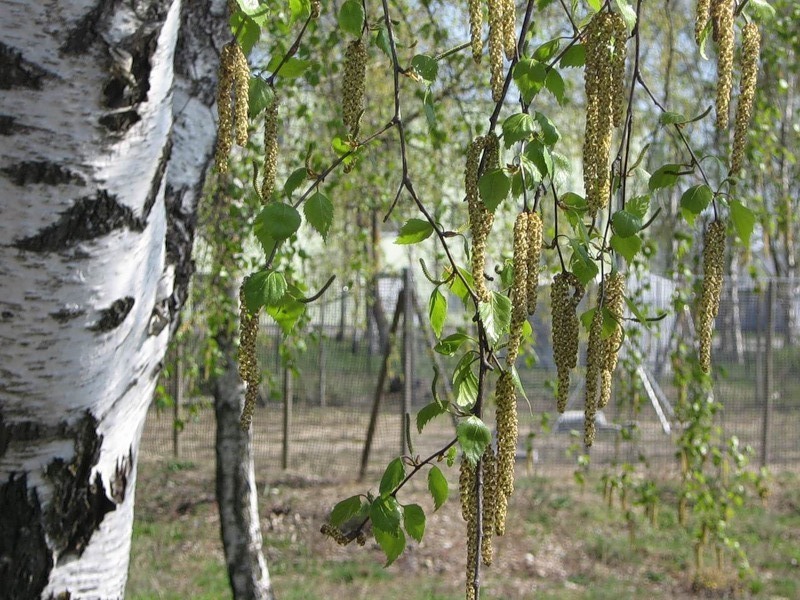 Муниципальное бюджетное дошкольное образовательное    учреждение  центр развития ребенка – «Детский сад №199»Принято:  на заседании  педагогического Совета № 1МБДОУ  ЦРР  «Детский сад № 199»   «___»__________20____г.Протокол №УтверждЕНО: заведующий МБДОУ ЦРР-«Детский сад №199»  _______________Е.А. Галина «___»__________20____г.Рабочая программа по Ознакомлению с художественной литературой детей старшего дошкольного возраста «Окно в природу»срок реализации программы – 1 годСоставленна на основе основной образовательной программы дошкольного образования «ОТ РОЖДЕНИЯ ДО ШКОЛЫ» / Под ред. Н.Е.Вераксы, Т.С.Комаровой, М.А.Васильевой. /                                                      разработчик программы:    воспитатель                                                   Куколенко светлана витальевна Барнаул2018ВведениеПрограмма по художественной литературе «Окно в природу»  разработана в соответствии с современными концепциями дошкольного воспитания, обеспечивающими  становление личности ребёнка и раскрывающей его индивидуальные особенности.В программе основное внимание уделяется воспитанию в детях нравственных критериев, патриотических чувств, любви к природе, Родине через ознакомление с жизнью разнообразного мира  природы. Ведь для того, чтобы любить природу и беречь её, нужно, прежде всего, знать о ней как можно больше, а на основе этих знаний  у дошкольников формируются основы элементов экологического сознания. В результате исследований Л.С.Игнаткиной, Н.Н.Кондратьевой, С.Н.Николаевой, П.Г.Саморуковой, А.М.Федотовой, И.А.Хайдуровой и других признано, что  экологическое воспитание дошкольников – это формирование у детей бережного отношения к природным явлениям и объектам, которые их окружают и с которыми они знакомятся в дошкольном возрасте.Такое отношение к природе вполне можно сформировать у маленького ребёнка, если на протяжении нескольких лет систематически знакомить его с разнообразием растений и животных. Сегодня как никогда очень важным становится отношение подрастающего поколения  к природе, окружающему миру, к человеку и к тому, каким ему быть. От этого зависит не только  будущее нашего общества, но и его существование в целом, поскольку решающие действия человечества  определяются нравственными критериями. Как показывают социологические исследования, проведенные среди родителей и воспитателей, самыми ценными качествами детей, несмотря на увлечение ранним интеллектуальным развитием, и те и другие считают доброту и отзывчивость.  Задача взрослых  состоит в том, чтобы помочь ребёнку в полной мере увидеть и понять красоту природы, воспитать в нём высокие нравственные качества, которые необходимы для его последующего развития и формирования как личности, как человека. Это очень важная задача – рассматривая природу и нравственность как единое целое, формировать у ребёнка потребность в общении с природой, потребность в бережном отношении к ней, а также в выборе своих действий.Важным методом как нравственного, так и экологического воспитания является слово. В.Сухомлинский говорил: «Чтение в годы детства - это прежде воспитание сердца, прикосновение человеческого благородства к сокровенным уголкам детской души». Нравственность не является обычной целью, которую можно достичь в определённый отрезок времени с помощью конкретных средств; её скорее можно назвать последней, высшей целью, своего рода целью целей, которая делает возможным существование всех прочих целей и находится не столько впереди, сколько в основании самой человеческой  деятельности. Актуальной на сегодняшний день становится и проблема литературного образования детей, приобщение их к чтению. Современные компьютерные технологии поглощают ребенка, завоевывая заповедные уголки его сознания и души. Поэтому любовь, уважение, интерес к книге необходимо прививать с самого раннего возраста.Читательский  опыт  начинает закладываться  в детстве, когда наиболее ярко проявляется способность воспринимать художественные произведения с помощью слуха, зрения, осязания, воображения; искренне от души сострадать, возмущаться,  радоваться.  Чуткость  к прочитанному не возникает сама по себе, она зависит от того, что именно, как часто, и  каким  образом  читают детям.Любой дошкольник является читателем, даже если он не умеет читать, а только слушает. Слушая произведение, ребенок знакомится с окружающей жизнью, природой, трудом людей, со сверстниками, их радостями, а порой и неудачами. Художественное слово воздействует не только на сознание, но и на чувства и поступки ребенка. Слово может окрылить ребенка, вызвать желание стать лучше, сделать что-то хорошее, помогает осознать человеческие взаимоотношения, познакомиться с нормами поведения.В.Г.Белинский в свое время говорил о том, что детская книга пишется для воспитания, а «воспитание – великое дело: им решается участь человека». Детская  литература,  как  часть общей  литературы,  является  искусством  слова. Известнейший российский ученый Д.С.Лихачев в «Письмах о добром и прекрасном» сказал: «Литература дает нам колоссальный, обширнейший и глубочайший опыт жизни. Она делает человека интеллигентным, развивает в нем не только чувство красоты, но и понимание – понимание жизни, всех ее сложностей, служит проводником в другие эпохи и к другим народам, раскрывает перед вами сердца людей. Одним словом, делает вас мудрыми». В этом велико значение природоведческой книги, через неё идёт знакомство детей с окружающим миром, который раскрывает при помощи книги свои тайны, воспитывая нравственные, эстетические и другие качества человека, начиная формировать личность. Природа – это всё естественное богатство окружающего мира, которое открывается юному человеку в процессе познания, труда и творчества. Она живёт по своим законам, а человеку важно понять эти законы, так как человек и природа составляют единое целое.I.Целевой раздел рабочей программыI.1. Пояснительная запискаРабочая  программа «Окно в природу» разработана на основе:- Федерального государственного образовательного стандарта дошкольного образования;- образовательной программы дошкольного образования МБДОУ ЦРР «Детский сад № 199»- основной образовательной программы дошкольного образования «От рождения до школы», под редакцией Н.Е. Вераксы, Т.С. Комаровой, М.А. Васильевой, издание 3-е, исправленное и дополненное (М.: МОЗАИКА-СИНТЕЗ, 2016) (далее - «От рождения до школы») и предусмотрена для организации  совместной  деятельности воспитателя с детьми в возрасте 6 - 7 лет.Цели и задачи реализации рабочей программыЦель рабочей программы: посредством ознакомления с  художественными произведениями о природе воспитывать в детях добрые чувства: сочувствие, доброту, отзывчивость, экологическую культуру.Задачи:- формировать у детей  потребность в общении с природой, бережное отношение к ней;- расширить представления дошкольников о разнообразном мире природы, посредством ознакомления их с содержанием природоведческих книг;- развивать познавательный интерес к окружающему миру, природе;- развивать способность чувствовать художественный образ, наслаждаться художественным словом;  - развивать умение выстраивать свои выступления, используя  средства выразительности, обобщать и активизировать словарный запас;- воспитывать в детях патриотизм, любовь к родной природе, Родине;- воспитывать у детей любовь к книге, к художественной литературе. Принципы и подходы к формированию рабочей программы.В соответствии с основной образовательной программой дошкольного образования «От рождения до школы» рабочая программа «Окно в природу»   построена на следующих принципах:- соответствует принципу развивающего образования, целью которого является развитие ребенка;- сочетает принципы научной обоснованности и практической применимости;    - соответствует критериям полноты, необходимости и достаточности (позволяя решать поставленные цели и задачи при использовании разумного "минимума" материала);- обеспечивает единство воспитательных, развивающих и обучающих целей и задач процесса образования детей дошкольного возраста, в ходе реализации которых формируются такие качества, которые являются ключевыми в развитии дошкольников; - строится с учетом принципа интеграции образовательных областей в соответствии с возрастными возможностями и особенностями детей, спецификой и возможностями образовательных областей;    - основывается на комплексно-тематическом принципе построения образовательного процесса;- предусматривает решение программных образовательных задач в совместной деятельности взрослого и детей и самостоятельной деятельности дошкольников не только в рамках непосредственно образовательной деятельности, но и при проведении режимных моментов в соответствии со спецификой дошкольного образования;- предполагает построение образовательного процесса на адекватных возрасту формах работы с детьми; -  допускает варьирование образовательного процесса в зависимости от региональных особенностей;- строится с учетом соблюдения преемственности между всеми возрастным дошкольными группами и между дошкольными группами и начальной школой; - предусматривает приобщение детей к социокультурным нормам, традициям семьи, общества и государства.Значимые для разработки и реализации рабочей программы характеристикиПодготовительная группа (от 6 лет до 7 лет)У дошкольников 6 -7 лет продолжают развиваться навыки обобщения и рассуждения, воображение, внимание дошкольников.Внимание дошкольниковстановится произвольным. В некоторых видах деятельности время произвольного сосредоточения достигает 30 минут. Развивается образное мышление, однако воспроизведение метрических отношений затруднено.Образы из окружающей жизни и литературных произведений, передаваемые детьми в изобразительной деятельности, становятся сложнее.Рисунки приобретают более детализированный характер, обогащается их цветовая гамма. У детей продолжает развиваться восприятие, однако они не всегда могут одновременно учитывать несколько различных признаков.У дошкольников продолжает развиваться речь: ее звуковая сторона, грамматический строй, лексика. Развивается связная речь. В высказываниях детей отражаются как расширяющийся словарь, так и характер обобщений, формирующихся в этом возрасте. Дети начинают активно употреблять обобщающие существительные, синонимы, антонимы, прилагательные и т. д.В результате правильно организованной образовательной работы у детей развиваются диалогическая и монологическая речь.В подготовительной к школе группе завершается дошкольный возраст.Его основные достижения связаны с освоением мира вещей как предметов человеческой культуры; освоением форм позитивного общения с людьми; развитием половой идентификации, формированием позиции школьника.К концу дошкольного возраста ребенок обладает высоким уровнем познавательного и личностного развития, что позволяет ему в дальнейшем успешно учиться в школе.I.2.Планируемые результаты освоения рабочей программы«Познавательно развитие». Ребёнок имеет представление о взаимосвязи в природе. Устанавливает причинно-следственные связи между природными явлениями. Имеет представление о взаимосвязях живых организмов. Знает элементы приспособленности животных и растений к среде обитания. Знает, что все живое имеет потребности, которые могут быть удовлетворены хорошими условиями внешней среды. Осознает важную роль в поддержании, сохранении или создании условий для живых существ, обитающих по соседству. Соблюдает правила поведения в природе. Имеет представление об экологии окружающей среды.«Социально-коммуникативное развитие». Ребёнок имеет представление о Красной книге, об отдельных представителях животного и растительного мира, занесенных в нее.Имеет представление о явлениях природы, знает правила поведения человека в этих условиях.«Художественно-эстетическое развитие». Ребёнок создает индивидуальные и коллективные рисунки, декоративные, предметные и сюжетные композиции на темы окружающей жизни, литературных произведений. При создании художественных образов самостоятельно подбирает, сюжеты композиции, материалы, инструменты, способы и приёмы реализации замысла.«Речевое развитие». Ребёнок использует разные части речи в точном соответствии с их значением и целью высказывания. Владеет выразительными средствами языка. Согласовывает слова в предложении. Использует диалогическую и монологическую форму речи. Содержательно и выразительно пересказывает литературные тексты, участвует вих драматизации. Сопереживает героям книги, отождествляет себя с полюбившимся персонажем. Выделяет выразительные средства языка. Имеет художественно-речевые исполнительские навыки при рассказывании стихотворения. Знает основные различия между литературными жанрами: сказкой, рассказом, стихотворением.В результате  освоения программы у детей появится интерес к новым или уже знакомым для них произведениям, расширятся  представления дошкольников о разнообразии мира природы,  сформируется  умение устанавливать связи, зависимости, обнаруживать причины и следствия, сформируются такие интегративные качества, как  любознательность, активность, эмоциональная отзывчивость к прочитанному, доброжелательность по отношению к сверстникам,  окружающим людям,  к природе и её обитателям.Сформируется умение  оценивать характеры и  поступки персонажей, умение делиться собственными впечатлениями о прочитанном, увеличится словарный запас. Дети учатся видеть красоту окружающей природы, обращать внимание на то, как она передаётся в произведениях искусства (музыка, литература, живопись, графика, предметы прикладного искусства), отражать её в разных формах изобразительной деятельности.II.Организационный раздел.Подбор произведений для ознакомления  осуществляется с учётом  возрастных особенностей детей и определённой тематики, а именно: человек – природа – человечность. Последовательность ознакомления с художественными произведениями  писателей  выстроена в соответствии с сезонными явлениями природы, с использованием художественных иллюстрированных книг, хрестоматий, художественных картин, сюжетных, наглядно – дидактических пособий,  ИКТ, звукозаписей.В течение  учебного года дошкольники принимают участие в создании   иллюстраций к произведениям, с которыми они познакомились. В  конце года оформляется выставка «Окно в природу».Программа рассчитана на 1 год, в количестве 18 часов, предназначена для детей старшего дошкольного возраста 6–7 лет в рамках кружковой работы во второй половине дня с периодичностью  2 раза в месяц,  длительность образовательной деятельности -  30 минут.Планирование образовательной деятельностиIII.Содержательный раздел.Содержание раздела интегрируется с образовательными областями «Познавательно развитие», «Социально-коммуникативное развитие», «Речевое развитие», «Художественно-эстетическое развитие»,  что обеспечивает развитие художественного восприятия, эстетического вкуса, интереса к книге и первичных ценностных ориентаций.III.1.Содержание образовательной деятельности в соответствии с направлениями развития ребенкаСодержание психолого-педагогической работы по освоению детьми образовательной области «Социально-коммуникативное  развитие»	Социально-коммуникативное   развитие направлено на усвоение норм и ценностей, принятых в обществе, включая моральные и нравственные ценности; развитие общения и взаимодействия ребенка со взрослыми и сверстниками; становление самостоятельности, целенаправленности и саморегуляции собственных действий; развитие социального и эмоционального интеллекта, эмоциональной отзывчивости, сопереживания, формирование готовности к совместной деятельности со сверстниками, формирование уважительного отношения и чувства принадлежности к своей семье и к сообществу детей и взрослых в организации; формирование позитивных установок к различным видам труда и творчества; формирование основ безопасного поведения в быту, социуме, природе.Содержание психолого-педагогической работы по освоению детьми образовательной области «Познавательное  развитие»Познавательное  развитие  предполагает развитие интересов детей, любознательности и познавательной мотивации; формирование познавательных действий, становление сознания; развитие воображения и творческой активности; формирование первичных представлений о себе, других людях, объектах окружающего мира, о свойствах и отношениях объектов окружающего мира о малой родине и Отечестве, представлений о социокультурных ценностях нашего народа.Ознакомление с природой и природными явлениями. Развитие умения устанавливать причинно-следственные связи между природными явлениями. Формирование первичных представлений о природном многообразии планеты Земля. 	Формирование элементарных экологических представлений. Формирование понимания того, что человек — часть природы, что он должен беречь, охранять и защищать ее, что в природе все взаимосвязано, что жизнь человека на Земле во многом зависит от окружающей среды. Воспитание умения правильно вести себя в природе. Воспитание любви к природе, желания беречь ее.Содержание психолого-педагогической работы по освоению детьми образовательной области «Речевое развитие»Продолжать совершенствовать диалогическую и монологическую формы речи.Формировать умение вести диалог между воспитателем и ребенком, между детьми; учить быть доброжелательными и корректными собеседниками, воспитывать культуру речевого общения.Продолжать учить содержательно и выразительно пересказывать литературные тексты, драматизировать их.Совершенствовать умение составлять рассказы  о содержании картины. Помогать составлять план рассказа и придерживаться его.Развивать умение составлять рассказы из личного опыта.Продолжать совершенствовать умение сочинять короткие сказки, рассказы на заданную тему.Художественная литература   Продолжать развивать интерес детей к художественной литературе.Пополнять литературный багаж сказками, рассказами, стихотворениями, загадками, скороговорками.Воспитывать читателя, способного испытывать сострадание и сочувствие к героям книги, отождествлять себя с полюбившимся персонажем. Развивать у детей чувство юмора.Обращать внимание детей на выразительные средства (образные слова и выражения, эпитеты, сравнения); помогать почувствовать красоту и выразительность языка произведения; прививать чуткость к поэтическому слову.Продолжать совершенствовать художественно-речевые исполнительские навыки детей при чтении стихотворений, в драматизациях (эмоциональность исполнения, естественность поведения, умение интонацией, жестом, мимикой передать свое отношение к содержанию литературной фразы).Помогать детям объяснять основные различия между литературными жанрами: сказкой, рассказом, стихотворением.Продолжать знакомить детей с иллюстрациями известных художников. Содержание психолого-педагогической работы по освоению детьми образовательной области «Художественно-эстетическое  развитие».Художественно-эстетическое развитие предполагает развитие предпосылок ценностно-смыслового восприятия и понимания произведений искусства (словесного, музыкального, изобразительного), мира природы; становление эстетического отношения к окружающему миру; восприятие художественной литературы, фольклора; стимулирование сопереживания персонажам художественных произведений; реализацию самостоятельной творческой деятельности детей (изобразительной, конструктивно-модельной, музыкальной и др.).III.2.Формы, способы и методы и средства реализации рабочей программыВ предлагаемой системе работы в качестве основного применяется словесный метод в сочетании с методом проблемного изложения и частично – поискового, он связан, прежде всего, с чтением книг о природе писателей, которые оставили нам свои знания, бесценный опыт своих наблюдений за природой, результаты изучения её  закономерностей. В качестве наглядного метода используются иллюстрации к художественным произведениям,  картин, наглядно – дидактические пособия,  фотоальбом «Животные и птицы Алтайского края»; фотоальбом к рабочей программе «Окно в природу» с применением ИКТ.Чтение рассказов, вопросы к тексту, пояснения воспитателя, пересказ содержания детьми, беседы о прочитанном, заучивание стихотворений, разгадывание загадок, упражнения со скороговорками, рисование иллюстраций к художественным произведениям, рассматривание  картин, фотографий, детских энциклопедий – всё это разные формы деятельности, позволяющие детям понять новую информацию и обнаружить своё понимание чаще всего недоступных для наблюдения явлений природы, их взаимосвязи между собой.IV. Календарно – тематический планСписок литературы:1.Алёшина Н.В. Патриотическое воспитание дошкольников. Методическое пособие. – М.:ЦГЛ. 2005.2.Воронкевич О.А. Добро пожаловать в экологию! Часть 1.Перспективный план работы по формированию экологической культуры у детей младшего и среднего дошкольного возраста. – СПб.: «ДЕТСТВО-ПРЕСС»; 2004. 3. Корнилова В.М. «Экологическое окно»  в детском саду. Методические рекомендации. – М.:ТЦ Сфера, 2009. 4. Куликовская Т.И. Чистоговорки и скороговорки. Про жучков и про букашек: практикум по улучшению дикции. – М.: «ГНОМ и Д», 2006.	5. Николаева С.Н. Парциальная программа «Юный эколог». Система работы в подготовительной к школе группе детского сада. – М.:МОЗАИКА - СИНТЕЗ, 2016.6.Основная образовательная программа дошкольного образования «ОТ РОЖДЕНИЯ ДО ШКОЛЫ»/ Под ред. Н.Е.Вераксы, Т.С.Комаровой, М.А.Васильевой. – 4-е изд, испр. и доп. М.:МОЗАИКА-СИНТЕЗ, 2016.7. Петрова Т.И., Петрова Е.С. Игры и занятия по развитию речи дошкольников. Кн. 1. Младшая и средняя группы. – М.: Школьная пресса, 2007.8.Русские народные загадки, пословицы, поговорки. / Сост., авт. вступ. ст., коммент. и слов Ю.Г.Круглов. – М.: Просвещение, 1990.9. Ушакова О.С. Ознакомление дошкольников с литературой и развитие речи. 2-е изд. дополн. Методическое пособие. – М.:ТЦ Сфера, 2015.10. Хрестоматия для чтения  детям в детском саду и дома: 6 – 7 лет. М.:МОЗАИКА-СИНТЕЗ, 2016.11. Шестакова Л., ШестаковА. И в шутку, и всерьёз: стихотворения для детей. – Барнаул: Алт. дом печати, 2015.ПериодичностьПериодичностьПериодичностьПериодичностьМесяцНеделя месяцаДень неделиВремяСентябрь24вторникчетверг15.3015.30Октябрь24вторникчетверг15.3015.30Ноябрь24вторникчетверг15.3015.30Декабрь24вторникчетверг15.3015.30Январь24вторникчетверг15.3015.30Февраль 24вторникчетверг15.3015.30Март24вторникчетверг15.3015.30Апрель24вторникчетверг15.3015.30Май24вторникчетверг15.3015.30ТемаЗадачиЗадачиОборудованиеСентябрьСентябрьСентябрьСентябрьВ.Астафьев «Зорькина песня»Познакомить дошкольников с содержанием произведения; развивать чуткость  к восприятию  художественного языка; воспитывать бережное отношение к красоте и богатству родной природы.Познакомить дошкольников с содержанием произведения; развивать чуткость  к восприятию  художественного языка; воспитывать бережное отношение к красоте и богатству родной природы.Текст рассказа  В.Астафьева «Зорькина песня», иллюстрации к рассказу, картинки с изображением птицы зорянки, фотоальбом к рабочей программе «Окно в природу» с использованием ИКТ.Загадка:Красная девица в зеркало глядится.(заря)Ю.Куранов  «Красный огонёк»Познакомить дошкольников с содержанием произведения; развивать умение давать оценку явлениям и поступкам, о которых рассказывается в произведении, мотивированно оценивать поведение персонажей; воспитывать бережное отношение к красоте и богатству родной природы.Познакомить дошкольников с содержанием произведения; развивать умение давать оценку явлениям и поступкам, о которых рассказывается в произведении, мотивированно оценивать поведение персонажей; воспитывать бережное отношение к красоте и богатству родной природы.Текст рассказа  Ю.Куранова «Красный огонёк», иллюстрации к рассказу, картинки с изображением цветов, произрастающих в лесу.*** Погляди – ка,погляди – ка,Что за красный огонёк?Это дикая гвоздикаНовый празднует денёк.А когда наступит вечер,Лепестки свернёт цветок: До утра, до новой встречи! – И погасит огонёк.Е.СероваОктябрьОктябрьОктябрьОктябрьК.Паустовский «Заячьи лапы»Познакомить дошкольников с содержанием произведения, учить понимать закономерности, свойственные природному миру;  развивать связную речь; воспитывать любовь к природе, эмоционально – образное восприятие содержания художественного произведения.Текст рассказа  К. Паустовского «Заячьи лапы», иллюстрации к рассказу, картинки с изображением зайца из серии «Расскажите детям о лесных животных», фотоальбом к рабочей программе «Окно в природу» с использованием ИКТ.Скороговорка:Жук – пожарник на пожарСо всех ножек побежал.- Где пожар? Без паники.Мы – жуки–пожарники.Загадка:Не барашек, и не кот,Носит шубу круглый годШуба серая – для лета,Для зимы – другого цвета.(заяц)Текст рассказа  К. Паустовского «Заячьи лапы», иллюстрации к рассказу, картинки с изображением зайца из серии «Расскажите детям о лесных животных», фотоальбом к рабочей программе «Окно в природу» с использованием ИКТ.Скороговорка:Жук – пожарник на пожарСо всех ножек побежал.- Где пожар? Без паники.Мы – жуки–пожарники.Загадка:Не барашек, и не кот,Носит шубу круглый годШуба серая – для лета,Для зимы – другого цвета.(заяц)В.Бианки «Вор у вора запасы украл»Познакомить дошкольников с содержанием произведения, расширить представления дошкольников о жизни диких животных и птиц; воспитывать интерес к окружающему миру природы и бережное отношение к нему.Текст рассказа «Вор у вора запасы украл» В.Бианки, картинки с изображением ушастой совы, ласки, фотоальбом «Животные и птицы Алтайского края».  Загадки:Всю ночь летает -Мышей добывает.А станет светло -Спать летит в дупло.(сова)Ты на слово мне поверь,Это — очень хищный зверь.Он пушист, увёртлив, ловок,Он — охотник на полёвок.Слух отличный, острый глаз,В узкий он пролезет лаз,Рыжеватая окраска.А зовут зверушку … (ласка)Текст рассказа «Вор у вора запасы украл» В.Бианки, картинки с изображением ушастой совы, ласки, фотоальбом «Животные и птицы Алтайского края».  Загадки:Всю ночь летает -Мышей добывает.А станет светло -Спать летит в дупло.(сова)Ты на слово мне поверь,Это — очень хищный зверь.Он пушист, увёртлив, ловок,Он — охотник на полёвок.Слух отличный, острый глаз,В узкий он пролезет лаз,Рыжеватая окраска.А зовут зверушку … (ласка)НоябрьНоябрьНоябрьНоябрьГ.Снегирёв «Песцовая земля»Познакомить дошкольников с содержанием произведения, расширить представления дошкольников о природном мире; развивать связную речь, любознательность, воспитывать  отзывчивость, доброту, бережное отношение к природе.Познакомить дошкольников с содержанием произведения, расширить представления дошкольников о природном мире; развивать связную речь, любознательность, воспитывать  отзывчивость, доброту, бережное отношение к природе.Текст рассказа Г.Снегирёва «Песцовая земля», иллюстрации к нему, фотоальбом к рабочей программе «Окно в природу» с использованием ИКТ, карта России.***Раскинулась моя страна От севера до юга:Когда в одном краю весна, В другом – снега и вьюга…Н.ЗабилаВ.Бианки «За лисицей»»Продолжить знакомство дошкольников с особенностями жизни диких животных; развивать связную речь, любознательность, умение  следить за логикой развития сюжета; воспитывать  ответственное, бережное отношение к природе.Продолжить знакомство дошкольников с особенностями жизни диких животных; развивать связную речь, любознательность, умение  следить за логикой развития сюжета; воспитывать  ответственное, бережное отношение к природе.Текст рассказа «За лисицей» В.Бианки, картинки с изображением лисы из серии «Расскажите детям о лесных животных», фотоальбом «Животные и птицы Алтайского края», лисьих следов, зимней природы. ***До чего ж нарядная,Лисонька зимой!Шубка  ярко – жёлтаяС золотой каймой!Л. Шестакова,А. Шестаков.ДекабрьДекабрьДекабрьДекабрьН.Павлова «Лес зимой»Познакомить дошкольников с содержанием произведения, расширить представления дошкольников об особенностях жизни растительного мира в зимний период; развивать связную речь, любознательность, воспитывать  ответственное, бережное отношение к природе.Познакомить дошкольников с содержанием произведения, расширить представления дошкольников об особенностях жизни растительного мира в зимний период; развивать связную речь, любознательность, воспитывать  ответственное, бережное отношение к природе.Текст рассказа Н.Павловой  «Лес зимой», картины  художников с изображением зимней природы, фотоальбом к рабочей программе «Окно в природу» с использованием ИКТ.Загадка:Весна  пригревает – Он шубу надевает.Зима подойдёт –он шубу снимает.(лиственный лес)Все паны скинули кафтаны, один пан не скинул кафтан.(сосна, ель в лиственном лесу)В.Бианки «Снежный взрыв и спасённая косуля»»Продолжить знакомство дошкольников с особенностями жизни диких животных; развивать связную речь, любознательность, умение  следить за логикой развития сюжета; воспитывать  ответственное, бережное отношение к природе.Продолжить знакомство дошкольников с особенностями жизни диких животных; развивать связную речь, любознательность, умение  следить за логикой развития сюжета; воспитывать  ответственное, бережное отношение к природе.Текст рассказа В.Бианки «Снежный взрыв и спасённая косуля», картинки с изображением зимней природы,  животных: косули, волка, медведя, фотоальбом «Животные и птицы Алтайского края», картинки с изображением следов  этих животных. Загадка:Он в берлоге спит зимойПод большущею сосной,А когда придёт весна,Просыпается от сна.(медведь)ЯнварьЯнварьЯнварьЯнварьВ.Бианки «Заячьи хитрости», «Жизнь под снегом»Познакомить дошкольников с содержанием произведений, расширить представления дошкольников об особенностях жизни природного мира в зимний период; развивать связную речь, любознательность, воспитывать  ответственное, бережное отношение к природе.Познакомить дошкольников с содержанием произведений, расширить представления дошкольников об особенностях жизни природного мира в зимний период; развивать связную речь, любознательность, воспитывать  ответственное, бережное отношение к природе.Тексты рассказов В.Бианки «Заячьи хитрости», «Жизнь под снегом», фотоальбом «Животные и птицы Алтайского края», картинки с изображением зимней природы, зайца и его следов. ***Он всего боится,В страхе день и ночь.Мечется, таится – Некому помочь.Что же ему делать?Что ждать впереди?Так просто!Стать умным и смелым,Как в сказке «Ну, погоди!».Л. Шестакова,А. ШестаковВ.Бианки «Кому законы не писаны»Познакомить дошкольников с содержанием произведений, расширить представления дошкольников об особенностях жизни клестов в природе; развивать любознательность, умение слушать, следить за развитием действия; воспитывать бережное отношение к природе.Познакомить дошкольников с содержанием произведений, расширить представления дошкольников об особенностях жизни клестов в природе; развивать любознательность, умение слушать, следить за развитием действия; воспитывать бережное отношение к природе.Текст рассказа В.Бианки «Кому законы не писаны», картинки с изображением зимней природы, клестов, фотоальбом к рабочей программе «Окно в природу» с использованием ИКТ.***Кружат снежные метели,По ночам трещит мороз,На вершине пышной ели Лущит шишку яркий клёст.Загадка:Кто там прыгает, шуршит,Клювом шишки потрошит?Голоском речистым, чистым«Клё! Клё! Клё!» — поет со свистом (клёст).ФевральФевральФевральФевральМ.Богданов «Мышь»Познакомить дошкольников с содержанием произведения, расширить представления дошкольников о жизни животных; развивать связную речь; воспитывать интерес к окружающему миру природы.Познакомить дошкольников с содержанием произведения, расширить представления дошкольников о жизни животных; развивать связную речь; воспитывать интерес к окружающему миру природы.Текст рассказа М.Богданова «Мышь»,   иллюстрации к рассказу, фотоальбом «Животные и птицы Алтайского края», картинки с изображением  природы и животных пустыни.Скороговорка:Шесть мышат в камыше шуршатВ.Бианки«За куницей»Познакомить дошкольников с содержанием произведения, расширить представления дошкольников о жизни диких животных; развивать связную речь; воспитывать интерес к окружающему миру природы и бережное отношение к нему.Познакомить дошкольников с содержанием произведения, расширить представления дошкольников о жизни диких животных; развивать связную речь; воспитывать интерес к окружающему миру природы и бережное отношение к нему.Текст рассказа «За куницей» В. Бианки, картинки с изображением зимней природы, животных: куницы, белки, фотоальбом к рабочей программе «Окно в природу» с использованием ИКТ, изображения следов этих животных.Загадка:Белоснежная сестричкаВсё укроет одеялом,Всё разладит, приберёт.А потом земле усталой колыбельную споёт (зима).МартМартМартМартМ.Пришвин «Луговка»Продолжить знакомство дошкольников с особенностями жизни  птиц; развивать любознательность, умение слушать художественные произведения, следить за развитием действия; воспитывать бережное отношение к природеПродолжить знакомство дошкольников с особенностями жизни  птиц; развивать любознательность, умение слушать художественные произведения, следить за развитием действия; воспитывать бережное отношение к природеТекст рассказа «Луговка» М.Пришвина, картинки с изображением весенней природы и птиц (чибис, галка, грач), фотоальбом к рабочей программе «Окно в природу» с использованием ИКТ.***У дороги чибис,У дороги чибис,Он кричит, волнуется, чудакА скажите, чьи вы?А скажите, чьи вы?И зачем, зачем Идёте вы сюда?А.ПришелецВ.Астафьев «Копалуха»Познакомить дошкольников с содержанием произведения, расширить представления дошкольников об образе жизни глухарей в природе; развивать умение мотивированно оценивать поведение персонажей; воспитывать бережное отношение к красоте и богатству родной природы.Познакомить дошкольников с содержанием произведения, расширить представления дошкольников об образе жизни глухарей в природе; развивать умение мотивированно оценивать поведение персонажей; воспитывать бережное отношение к красоте и богатству родной природы.Текст рассказа В.Астафьева «Копалуха», картинки с изображением весенней природы, глухарей, фотоальбом к рабочей программе «Окно в природу» с использованием ИКТ.Загадка:Дом со всех сторон открыт,Он резною крышей крыт.Заходи в зелёный дом – Чудеса увидишь в нём. (лес)АпрельАпрельАпрельАпрельИ.Сичовик «Цветёт багульник»Познакомить дошкольников с содержанием произведения; развивать умение давать оценку явлениям и поступкам, о которых рассказывается в произведении, мотивированно оценивать поведение персонажей; воспитывать бережное отношение к красоте и богатству родной природы.Познакомить дошкольников с содержанием произведения; развивать умение давать оценку явлениям и поступкам, о которых рассказывается в произведении, мотивированно оценивать поведение персонажей; воспитывать бережное отношение к красоте и богатству родной природы.Текст рассказа И.Сичовика «Цветёт багульник», иллюстрации к нему, картинка с изображением багульника, фотоальбом к рабочей программе «Окно в природу» с использованием ИКТ.Скороговорка:У пчелы, у пчёлкиПочему нет чёлки?Отвечаю, почему:Чёлка пчёлке ни к чему.Загадка:Дышит, растёт, а ходить не может               (растение).В.Флинт «Где живёт белый журавль»Познакомить дошкольников с содержанием произведения; расширить представления дошкольников о жизни белых журавлей в природе; развивать память, связную речь; воспитывать любовь к родной природе.Познакомить дошкольников с содержанием произведения; расширить представления дошкольников о жизни белых журавлей в природе; развивать память, связную речь; воспитывать любовь к родной природе.Тексты  серии рассказов В.Флинта о  белых журавлях, иллюстрации к рассказам, картинки с изображениями птиц, обитающих в  тундре, растений (карликовая берёза, багульник, куропаточья трава).Загадка:Вёрст не считал, по дорогам не ездил, а за морем бывал.(птица)По поднебесью верёвка протянулась.(журавли летят)МайМайМайМайВ.Астафьев «Стрижонок Скрип»Познакомить дошкольников с содержанием произведения, расширить представления дошкольников об образе жизни птиц в природе;  развивать связную речь, умение  следить за логикой развития сюжета; воспитывать бережное отношение к природе.Познакомить дошкольников с содержанием произведения, расширить представления дошкольников об образе жизни птиц в природе;  развивать связную речь, умение  следить за логикой развития сюжета; воспитывать бережное отношение к природе.Текст рассказа В.Астафьева «Стрижонок Скрип», иллюстрации к рассказу, картинки с изображением птиц: стриж, коршун, сокол, ворона; фотоальбом к рабочей программе «Окно в природу» с использованием ИКТ.Загадка:Кто два раза родился:В первый раз гладенький,Во второй раз мягенький.(птица)Г.Скребицкий «Хитрая птица»Познакомить дошкольников с содержанием произведения, расширить представления дошкольников об образе жизни кукушки и других птиц в природе; развивать связную речь; воспитывать интерес к окружающему миру природы и бережное отношение к нему.Познакомить дошкольников с содержанием произведения, расширить представления дошкольников об образе жизни кукушки и других птиц в природе; развивать связную речь; воспитывать интерес к окружающему миру природы и бережное отношение к нему.Текст рассказа Г.Скребицкого «Хитрая птица», иллюстрации к рассказу, картинки с изображением птиц: пёстрый дятел, зяблик, иволга, дрозд, соловей, мухоловка, кукушка;фотоальбом к рабочей программе «Окно в природу» с использованием ИКТ.Загадки:Рук нет, а строить умеет.(птица)Мать, отца не знаю,Но часто называю,Детей знать не буду, Чужим сбуду (кукушка).